PORTARIA Nº 004/2023Data: 02 de janeiro de 2023Nomeia o senhor Darci Agostinho da Silva Gonçalves para o cargo de Secretário Executivo.O Excelentíssimo Senhor Iago Mella, Presidente da Câmara Municipal de Sorriso, Estado de Mato Grosso, no uso de suas atribuições Legais e,Considerando o disposto no art. 48 da Lei Complementar nº 270/2017.		RESOLVE:		Art. 1º - Nomear o Senhor DARCI AGOSTINHO DA SILVA GONÇALVES portador do RG nº *******-2 SSP/MT e CPF nº ***.***.***-87, residente e domiciliado na cidade de Sorriso – MT, para exercer o cargo de Secretário Executivo, lotando-a no Quadro dos Cargos de Provimento em Comissão.		Art. 2º - Esta Portaria entra em vigor nesta data.Câmara Municipal de Sorriso, Estado de Mato Grosso, em 02 de janeiro de 2023.IAGO MELLAPresidenteREGISTRE-SE, PUBLIQUE-SE, CUMPRA-SE.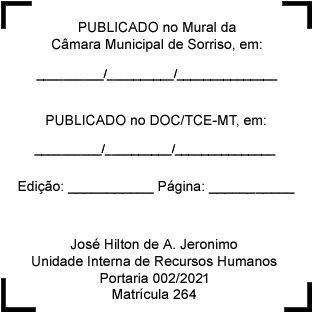 